MINISTARSTVO ZDRAVLJA1109Na temelju članka 12. stavka 3. Zakona o presađivanju ljudskih organa u svrhu liječenja (»Narodne novine«, broj 144/2012) ministar zdravlja donosiPRAVILNIKO NAČINU I UVJETIMA ODABIRA, PROCJENE I PRAĆENJA ZDRAVSTVENOG STANJA ŽIVOG DARIVATELJA ORGANAČlanak 1.Ovim Pravilnikom određuju se način, uvjeti odabira, procjene i praćenja zdravstvenog stanja živog darivatelja organa, te način vođenja registra darivatelja.Članak 2.Ovim se Pravilnikom u pravni poredak Republike Hrvatske prenosi Direktiva 2010/53/EU Europskog parlamenta i Vijeća od 7. srpnja 2010. o standardima kvalitete i sigurnosti ljudskih organa namijenjenih presađivanju (SL L 243, 16. 9. 2010.).Članak 3.Živi darivatelj je osoba koja na temelju pisanog informiranog pristanka kao izraza njezine slobodne volje daruje primatelju organ ili dio organa u svrhu presađivanja.Članak 4.Uzimanje organa od živog darivatelja u svrhu presađivanja primatelju mora biti učinjeno na način koji predstavlja najmanji fizički i psihički rizik za zdravlje darivatelja.Informiranje darivateljaČlanak 5.(1) Prije uzimanja organa darivatelj organa mora biti upoznati sa:– postupcima i načinom procjene njegovog zdravstvenog stanja i prihvatljivosti za darivanje organa ili dijela organa,– rezultatima i mogućim posljedicama testiranja,– rizicima vezanim uz operaciju i kirurški postupak uzimanja organa uključujući i rizik od smrtnog ishoda tijekom operacije, kao i mogući utjecaj na zdravstveno stanje te moguće nepredvidive posljedice koje mogu utjecati na obiteljski i društveni život,– osobnom odgovornošću i mogućnošću ostvarivanja prava iz zdravstvenog osiguranja u– slučaju promjene zdravstvenog stanja, odnosno nastanka bolesti,– očekivanim rezultatima presađivanja (poželjnim i nepoželjnim) kod primatelja i svim specifičnim stanjima primatelja koja mogu utjecati na njegovu odluku o darivanju organa.(2) Darivatelj mora biti informiran o drugim dostupnim metodama liječenja primatelja organa.(3) Darivatelj mora potvrditi da u potpunosti razumije cijeli postupak darivanja i sve informacije koju su mu iznesene prije davanja pisanog informiranog pristanka o darivanju organa.Članak 6.(1) Upoznavanje darivatelja sa informacijama iz članka 5. ovoga Pravilnika provodi medicinski tim sastavljen od stručnjaka koji ne sudjeluju u liječenju primatelja.(2) Ako medicinski tim iz stavka 1. ovoga članka utvrdi da uzimanje organa predstavlja rizik za život ili zdravlje živog darivatelja, koji je dao informirani pristanak, konačnu odluku o prihvatljivosti darivatelja organa donosi medicinski tim.Procjena darivateljaČlanak 7.(1) Prije uzimanja organa mora se provesti potpuna medicinska i psihosocijalna procjena darivatelja od strane multidisciplinarnog stručnog tima koji je osposobljen i ima kompetencije za procjenu prihvatljivosti osobe za darivanje organa.(2) Medicinska procjena darivatelja obvezno mora sadržavati povijest bolesti, podatke o ponašanju i putovanjima s dodatnim informacijama od izabranog doktora medicine primarne zdravstvene zaštite, kliničke preglede i testove potrebne za procjenu prihvatljivosti darivatelja i organa za darivanje, te (ako je potrebno) procjenu kompatibilnosti sa primateljem.(3) Testovi iz stavka 2. ovoga članka obavljaju se sukladno posebnom propisu.(4) Procjena iz stavka 1. ovoga članka obuhvaća i procjenu fizičkih i psihičkih rizika za zdravlje darivatelja, uključujući rizik izlaganja postupku eksplantacije te općoj anesteziji.(5) Psihosocijalna procjena iz stavka 1. ovoga članka mora uključiti ispitivanje odnosa potencijalnog darivatelja i primatelja, procjenu psihološke i socijalne prihvatljivosti osobe za darivanje organa te razlog darivanja.(6) Svi postupci i rezultati procjene darivatelja unose se u obrazac koji je otisnut u Prilogu ovoga Pravilnika i čini njegov sastavni dio.Članak 8.Transplantacijski centar u kojem je izvršeno darivanje organa obvezan je osigurati:– neposredno poslijeoperacijsko praćenje i zdravstvenu skrb o darivatelju organa sve do njegove potpune stabilnosti,– dugotrajno praćenje zdravstvenog stanja i liječenje darivatelja organa u slučaju utvrđenih prethodno postojećih ili stečenih stanja nepovezanih s darivanjem organa, a koja predstavljaju rizik za zdravlje,– suradnju s izabranim doktorom medicine primarne zdravstvene zaštite u cilju pružanja optimalne skrbi darivatelju organa.Članak 9.Transplantacijski centar je obvezan osigurati postupke izvješćivanja o ozbiljnoj štetnoj reakciji i ozbiljnom štetnom događaju (npr. potreba za dijalizom ili transplantacijom organa, smrtni ishod) u svrhu praćenja živih darivatelja.Članak 10.(1) Transplantacijski centar obvezan je neposredno nakon darivanja organa prijaviti živog darivatelja u Nacionalni registar živih darivatelja te osigurati njegovo redovito i doživotno praćenje.(2) Transplantacijski centra obvezan je osigurati redovite preventivne preglede darivatelja, najmanje jednom godišnje.(3) Podaci o zdravstvenom stanju darivatelja obvezno se upisuju u Nacionalni registar živih darivatelja u svrhu kontrole kvalitete ishoda presađivanja.(4) Podaci iz Nacionalnog registra živih darivatelja čuvaju se sukladno posebnim propisima koji uređuju zaštitu profesionalne tajne i zaštitu osobnih podataka.(5) Podaci iz Nacionalnog registra živih darivatelja mogu se obrađivati skupno za potrebe analize rezultata te u znanstvene svrhe.Članak 11.Ovaj Pravilnik stupa na snagu osmoga dana od dana objave u »Narodnim novinama«.Klasa: 011-02/13-02/42Urbroj: 534-10-1-1/1-13-1Zagreb, 11. travnja 2013.Ministar

prof. dr. sc. Rajko Ostojić, dr. med., v. r.PRILOGProcjena živog darivatelja organa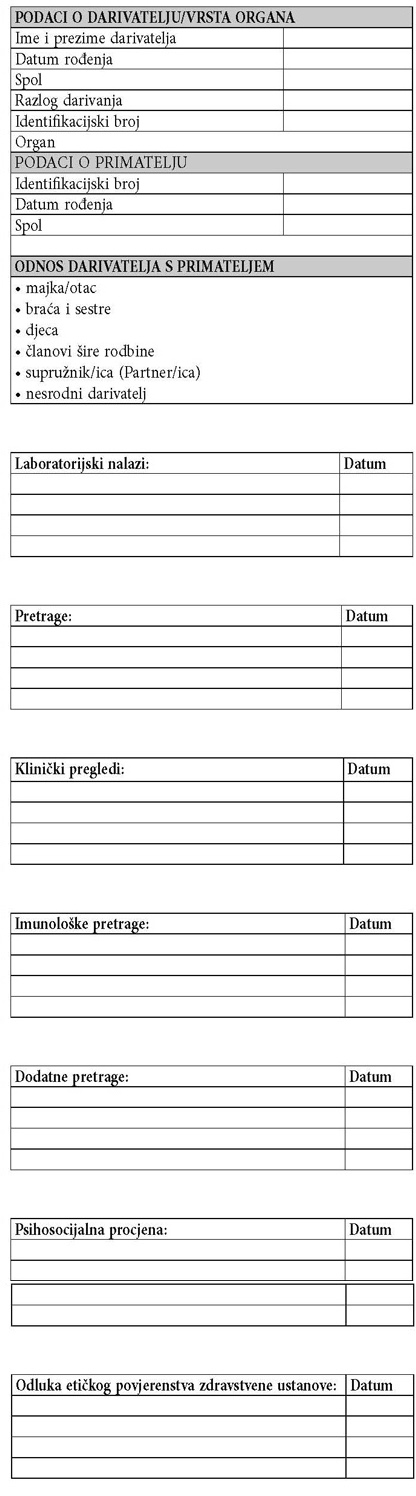 